КНИГИ ELSEVIER  http://www.sciencedirect.comДля доступа к полным текстам 
отправьте свои ФИО и email по адресу nmo@lib.unn.ru  
в теме письма укажите «access to Elsevier»На ваш email придет письмо от AdminTool@elsevier.com, содержащее  Registration ID и  Registration Password. Используя их, пройдите индивидуальную регистрацию по ссылке https://www.sciencedirect.com/science/registerУчетные данные вашей индивидуальной регистрации используйте в дальнейшем для входа (Sign in) c доступом к полным текстам.ПРОСМОТР доступных книг по теме:Зайти в «Journals @ Books» (Книги и журналы)В МЕНЮ слева выбрать тип доступа, тип издания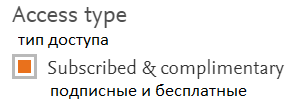 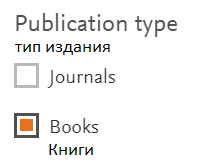 В МЕНЮ слева уточнить тему, область интересов: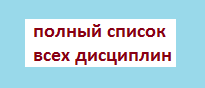 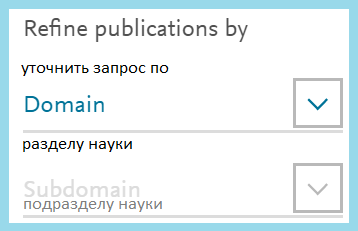 КНИГИ SPRINGER  http://link.springer.comЗапрос доступа к полным текстам – nmo@lib.unn.ru (access to Springer)ПРОСМОТР доступных книг по теме:Выбрать «books» в центре экрана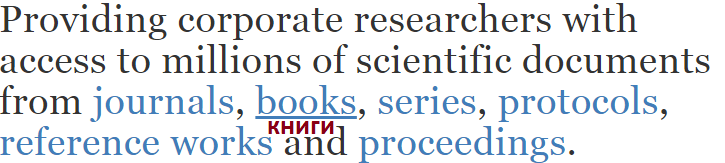 В МЕНЮ слева убрать галочку рядом с «Include Preview-Only content»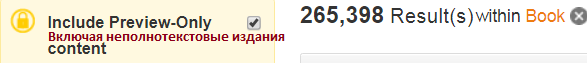 таким образом мы исключаем издания, доступные только для предварительного просмотра (неполнотекстовые)В Springer доступны 92 000 книг в полных текстах по разным наукамВ МЕНЮ слева уточнить тему, область интересов: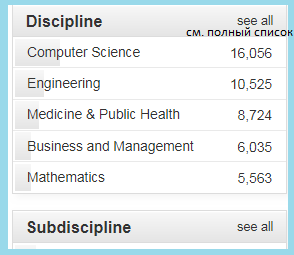 